Please e-mail to:  community.services@salford.gov.uk 	                           If you are unable to e-mail please send to the address below:Neighbourhoods and CommunitiesSalford Civic Centre 2nd floor Phase 2 
Chorley Road 
Swinton 
M27 5BYPlease keep a copy of your application for monitoring purposes.Please note that as part of the assessment process Salford City Council cross reference any applications received with Salford CVS Little Pot of Health, Innovation Funds and Volunteers Expenses to ensure there is no duplication.Please note that the Macros may need to be enabled on this application form to enable to boxes to be ticked – please see the last page of the application form for details on how to do this. PART A - ABOUT YOUR ORGANISATIONPlease see attached guidance notes to help you complete your applicationSAFEGUARDINGSalford City Council expects all services to demonstrate a commitment to keeping children, young people and vulnerable adults safe. This will include robust and clear safeguarding policies and procedures – To ensure you have/or require assistance to ensure your organisation has all the correct policies and procedures in place - see information links in the guidance notes.PART BTO BE COMPLETED BY COUNCIL DEPARTMENTS AND PUBLIC SECTOR ORGANISATIONS ONLYPART CTO BE COMPLETED BY ALL APPLICANTSPlease return this form to:Neighbourhoods and CommunitiesSalford Civic Centre2nd Floor, Phase 2Chorley RoadSwintonM27 5BYEmail – community.services@salford.gov.ukTelephone 0161 793 2267/2212/2279/2278/2269Community Committee Conditions for Funding ApplicationsSalford City Council (“the Council”) is bound by section 2 of the Local Government Act 1986 not to publish any material which appears to be designed to affect public support for a political party.  The section also states that the Council cannot give financial assistance to a person for the publication of such material. This includes community committees which make decisions regarding Council funding.You must ensure, therefore, that any publications produced by or on behalf  of community committees are not designed to affect public support for a political party, and any publication must comply with the following conditions:There should be no offensive language, including anything that would breach the Equality Act 2010.There must be nothing of an overly political natureThe publication must take a balanced approach, giving different points of view and information on Issues.Publicity should not attack, nor appear to undermine generally accepted moral standardsNothing published should breach libel laws as the Council would be found responsible as if it had funded the publicationAppropriate screening/filtering procedures must be in place to ensure that none of the above conditions are breachedAll the above conditions will apply to all publications/projects delivered by your organisation as Salford City Council has an obligation, when considering potential funding, to ensure that the publication complies with the above guidance.For your information, “publication” includes leaflets, newsletters, posters, campaigns, advertising, websites, and general publicity information on T-shirts, carrier bags, badges, letterheads, business cards and the like.Who will be responsible within your organisation for ensuring all of the above conditions are complied with?WE AGREE TO ENSURE THAT ALL OF THE ABOVE CONDITIONS ARE COMPLIED WITH AT ALL TIMES AND UNDERSTAND THAT FAILURE TO COMPLY MAY RESULT IN LEGAL ACTION BEING TAKEN TO SECURE THE RETURN TO SALFORD CITY COUNCIL OF ALL FUNDING APPROVED BY THE COMMUNITY COMMITTEE.How to enable MacrosWhen you open the application form, on the top left hand side of the page there may be the following message:Security warning – some active content has been disabled.  There is a box entitled ‘Options’. Click on optionsA box opens saying: Security Alert – Macros and Active XClick on the circle ‘enable the content’Click OK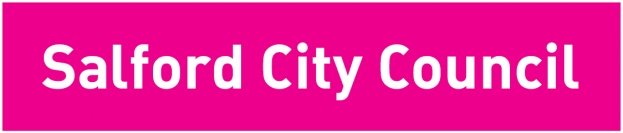 Application IDFor Office Use OnlyCOMMUNITY  COMMITTEE/STANDING TOGETHER COMMUNITY GRANTSFUNDING  APPLICATION  FORMName of Organisation: Name of Organisation: Name of Organisation: Name of Organisation: Name of Project: Name of Project: Name of Project: Name of Project: Where does your organisation meet:      Where does your organisation meet:      Where does your organisation meet:      Where does your organisation meet:      Registered charity number (if applicable)Companies House number  (if applicable)Contact DetailsContact DetailsLead ContactLead ContactLead ContactSecondary ContactSecondary Contact      Name:      Name:      Position in organisation:      Position in organisation:     Tel Number:     Tel Number:     Mobile Number:     Mobile Number:     Email Address:     Email Address:     Address (inc. postcode     Address (inc. postcode3. Where does your organisation    meet(address and postcode)3. Where does your organisation    meet(address and postcode)4. Does your organisation have a set of rules or constitution? (If applying for more than £500 a copy must be submitted with your application). 4. Does your organisation have a set of rules or constitution? (If applying for more than £500 a copy must be submitted with your application). 4. Does your organisation have a set of rules or constitution? (If applying for more than £500 a copy must be submitted with your application).     Yes                                            No    Yes                                            No    Yes                                            No    Yes                                            No5. Does your organisation have Public Liability Insurance? (Please attach a copy with your application form)5. Does your organisation have Public Liability Insurance? (Please attach a copy with your application form)5. Does your organisation have Public Liability Insurance? (Please attach a copy with your application form)    Yes                                            No            Yes                                            No            Yes                                            No            Yes                                            No        6.  Does your organisation have its own bank account? ( Please attached a recent copy with your application form)6.  Does your organisation have its own bank account? ( Please attached a recent copy with your application form)6.  Does your organisation have its own bank account? ( Please attached a recent copy with your application form)    Yes                                            No            Yes                                            No            Yes                                            No            Yes                                            No        7.  Does your organisation have its own financial accounts? ( Please attached a recent copy with your application form)7.  Does your organisation have its own financial accounts? ( Please attached a recent copy with your application form)7.  Does your organisation have its own financial accounts? ( Please attached a recent copy with your application form)    Yes                                            No            Yes                                            No            Yes                                            No            Yes                                            No        8. Bank Account      Name:Account Number:Account Number:Account Number:Sort Code:Sort Code:Address:Address:9. Do you carry out DBS check on staff and volunteers?    Yes                                            NoIf not please explain why.    Yes                                            NoIf not please explain why.    Yes                                            NoIf not please explain why.10. Have you carried out a Salford Safeguarding Self Assessment to ensure the services you deliver are safe for children and young people?(If yes please provide a copy)    Yes                                            NoIf not please explain why.    Yes                                            NoIf not please explain why.    Yes                                            NoIf not please explain why.11. Does your organisation provide activities for under 8’s?YesNoIf so how many hours a day are activities provided?Does your organisation hold a certificate of registration with Ofsted? (if yes please provide a copy)11. Does your organisation provide activities for under 8’s?YesNoYes	                 NoCouncil Department responsible for the projectCouncil Department responsible for the projectMain Contact Person:Main Contact Person:Telephone NumberTelephone NumberEmail AddressEmail AddressLocal Authority budget code details – please include cost centre and GL codeLocal Authority budget code details – please include cost centre and GL codeFor external organisations the preferred method of payment is BACS. Please provide bank account name, number and sort codeFor external organisations the preferred method of payment is BACS. Please provide bank account name, number and sort codeFor external organisations the preferred method of payment is BACS. Please provide bank account name, number and sort codeBank Account NameBank Account NumberBank Sort Code1.1.Please describe your project in 500 words. Please describe your project in 500 words. Please describe your project in 500 words. Please describe your project in 500 words. Please describe your project in 500 words. Please describe your project in 500 words. Please describe your project in 500 words. Please describe your project in 500 words. Please describe your project in 500 words. Please describe your project in 500 words. Please describe your project in 500 words. Please describe your project in 500 words. Please describe your project in 500 words. Please describe your project in 500 words. 1.1.2.2.Each of the objectives listed below are priorities for Community Committee Funding and Standing Together Grants. Please indicate clearly which ones you feel your project will achieve – See guidance notes for more informationEach of the objectives listed below are priorities for Community Committee Funding and Standing Together Grants. Please indicate clearly which ones you feel your project will achieve – See guidance notes for more informationEach of the objectives listed below are priorities for Community Committee Funding and Standing Together Grants. Please indicate clearly which ones you feel your project will achieve – See guidance notes for more informationEach of the objectives listed below are priorities for Community Committee Funding and Standing Together Grants. Please indicate clearly which ones you feel your project will achieve – See guidance notes for more informationEach of the objectives listed below are priorities for Community Committee Funding and Standing Together Grants. Please indicate clearly which ones you feel your project will achieve – See guidance notes for more informationEach of the objectives listed below are priorities for Community Committee Funding and Standing Together Grants. Please indicate clearly which ones you feel your project will achieve – See guidance notes for more informationEach of the objectives listed below are priorities for Community Committee Funding and Standing Together Grants. Please indicate clearly which ones you feel your project will achieve – See guidance notes for more informationEach of the objectives listed below are priorities for Community Committee Funding and Standing Together Grants. Please indicate clearly which ones you feel your project will achieve – See guidance notes for more informationEach of the objectives listed below are priorities for Community Committee Funding and Standing Together Grants. Please indicate clearly which ones you feel your project will achieve – See guidance notes for more informationEach of the objectives listed below are priorities for Community Committee Funding and Standing Together Grants. Please indicate clearly which ones you feel your project will achieve – See guidance notes for more informationEach of the objectives listed below are priorities for Community Committee Funding and Standing Together Grants. Please indicate clearly which ones you feel your project will achieve – See guidance notes for more informationEach of the objectives listed below are priorities for Community Committee Funding and Standing Together Grants. Please indicate clearly which ones you feel your project will achieve – See guidance notes for more informationEach of the objectives listed below are priorities for Community Committee Funding and Standing Together Grants. Please indicate clearly which ones you feel your project will achieve – See guidance notes for more informationEach of the objectives listed below are priorities for Community Committee Funding and Standing Together Grants. Please indicate clearly which ones you feel your project will achieve – See guidance notes for more information2.2.Builds Community ResilienceBuilds Community ResilienceBuilds Community ResilienceBuilds Community ResilienceMeets Local Wellbeing and Health needsMeets Local Wellbeing and Health needsMeets Local Wellbeing and Health needsMeets Local Wellbeing and Health needsMeets Local Wellbeing and Health needsSupports the Priority Outcomes of the Salford Locality PlanSupports the Priority Outcomes of the Salford Locality PlanSupports the Priority Outcomes of the Salford Locality PlanSupports the Priority Outcomes of the Salford Locality PlanSupports the Priority Outcomes of the Salford Locality Plan2.2. Keeping People Safe                                   Keeping People Safe                                   Keeping People Safe                                   Keeping People Safe                                   Reducing Harm and Offending                                             Reducing Harm and Offending                                             Reducing Harm and Offending                                             Reducing Harm and Offending                                             Reducing Harm and Offending                                            Strengthening Communities and places            Strengthening Communities and places            Strengthening Communities and places            Strengthening Communities and places            Strengthening Communities and places            3.3.Please describe in no more than 100 words (per objective) how your project will achieve/deliver the priorities indicated above: See guidance notes for more informationPlease describe in no more than 100 words (per objective) how your project will achieve/deliver the priorities indicated above: See guidance notes for more informationPlease describe in no more than 100 words (per objective) how your project will achieve/deliver the priorities indicated above: See guidance notes for more informationPlease describe in no more than 100 words (per objective) how your project will achieve/deliver the priorities indicated above: See guidance notes for more informationPlease describe in no more than 100 words (per objective) how your project will achieve/deliver the priorities indicated above: See guidance notes for more informationPlease describe in no more than 100 words (per objective) how your project will achieve/deliver the priorities indicated above: See guidance notes for more informationPlease describe in no more than 100 words (per objective) how your project will achieve/deliver the priorities indicated above: See guidance notes for more informationPlease describe in no more than 100 words (per objective) how your project will achieve/deliver the priorities indicated above: See guidance notes for more informationPlease describe in no more than 100 words (per objective) how your project will achieve/deliver the priorities indicated above: See guidance notes for more informationPlease describe in no more than 100 words (per objective) how your project will achieve/deliver the priorities indicated above: See guidance notes for more informationPlease describe in no more than 100 words (per objective) how your project will achieve/deliver the priorities indicated above: See guidance notes for more informationPlease describe in no more than 100 words (per objective) how your project will achieve/deliver the priorities indicated above: See guidance notes for more informationPlease describe in no more than 100 words (per objective) how your project will achieve/deliver the priorities indicated above: See guidance notes for more informationPlease describe in no more than 100 words (per objective) how your project will achieve/deliver the priorities indicated above: See guidance notes for more information3.3.4.4.Total Number of Beneficiaries              Total Number of Beneficiaries              Total Number of Beneficiaries              Total Number of Beneficiaries              Total Number of Beneficiaries              Total Number of Beneficiaries              Total Number of Beneficiaries              Total Number of Beneficiaries              Total Number of Beneficiaries              Total Number of Beneficiaries              Total Number of Beneficiaries              5. Age Range                                                5. Age Range                                                5. Age Range                                                6.6.How much money are you applying for? It is expected that where possible organisations will provide a minimum of 25% match funding.  This could be in funding or in kind – see guidance notes for more information.How much money are you applying for? It is expected that where possible organisations will provide a minimum of 25% match funding.  This could be in funding or in kind – see guidance notes for more information.How much money are you applying for? It is expected that where possible organisations will provide a minimum of 25% match funding.  This could be in funding or in kind – see guidance notes for more information.How much money are you applying for? It is expected that where possible organisations will provide a minimum of 25% match funding.  This could be in funding or in kind – see guidance notes for more information.How much money are you applying for? It is expected that where possible organisations will provide a minimum of 25% match funding.  This could be in funding or in kind – see guidance notes for more information.How much money are you applying for? It is expected that where possible organisations will provide a minimum of 25% match funding.  This could be in funding or in kind – see guidance notes for more information.How much money are you applying for? It is expected that where possible organisations will provide a minimum of 25% match funding.  This could be in funding or in kind – see guidance notes for more information.How much money are you applying for? It is expected that where possible organisations will provide a minimum of 25% match funding.  This could be in funding or in kind – see guidance notes for more information.How much money are you applying for? It is expected that where possible organisations will provide a minimum of 25% match funding.  This could be in funding or in kind – see guidance notes for more information.How much money are you applying for? It is expected that where possible organisations will provide a minimum of 25% match funding.  This could be in funding or in kind – see guidance notes for more information.How much money are you applying for? It is expected that where possible organisations will provide a minimum of 25% match funding.  This could be in funding or in kind – see guidance notes for more information.How much money are you applying for? It is expected that where possible organisations will provide a minimum of 25% match funding.  This could be in funding or in kind – see guidance notes for more information.How much money are you applying for? It is expected that where possible organisations will provide a minimum of 25% match funding.  This could be in funding or in kind – see guidance notes for more information.How much money are you applying for? It is expected that where possible organisations will provide a minimum of 25% match funding.  This could be in funding or in kind – see guidance notes for more information.6.6.ItemItemItemItemItemItemItemItemItemItemItemCost£Cost£Cost£6.6.6.6.6.6.6.6.6.6.6.6.6.6.Total of funding assistance required Total of funding assistance required Total of funding assistance required Total of funding assistance required Total of funding assistance required Total of funding assistance required Total of funding assistance required Total of funding assistance required Total of funding assistance required Total of funding assistance required Total of funding assistance required 6.6.What is the total cost of the projectWhat is the total cost of the projectWhat is the total cost of the projectWhat is the total cost of the projectWhat is the total cost of the projectWhat is the total cost of the projectWhat is the total cost of the projectWhat is the total cost of the projectWhat is the total cost of the projectWhat is the total cost of the projectWhat is the total cost of the project7.7.If you are not applying for the full cost of your project, please describe how the shortfall will be met and provide evidence of this. (See guidance notes regarding match funding). Also include any “self help” fundraising intended or achieved (including assistance in kind).If you are not applying for the full cost of your project, please describe how the shortfall will be met and provide evidence of this. (See guidance notes regarding match funding). Also include any “self help” fundraising intended or achieved (including assistance in kind).If you are not applying for the full cost of your project, please describe how the shortfall will be met and provide evidence of this. (See guidance notes regarding match funding). Also include any “self help” fundraising intended or achieved (including assistance in kind).If you are not applying for the full cost of your project, please describe how the shortfall will be met and provide evidence of this. (See guidance notes regarding match funding). Also include any “self help” fundraising intended or achieved (including assistance in kind).If you are not applying for the full cost of your project, please describe how the shortfall will be met and provide evidence of this. (See guidance notes regarding match funding). Also include any “self help” fundraising intended or achieved (including assistance in kind).If you are not applying for the full cost of your project, please describe how the shortfall will be met and provide evidence of this. (See guidance notes regarding match funding). Also include any “self help” fundraising intended or achieved (including assistance in kind).If you are not applying for the full cost of your project, please describe how the shortfall will be met and provide evidence of this. (See guidance notes regarding match funding). Also include any “self help” fundraising intended or achieved (including assistance in kind).If you are not applying for the full cost of your project, please describe how the shortfall will be met and provide evidence of this. (See guidance notes regarding match funding). Also include any “self help” fundraising intended or achieved (including assistance in kind).If you are not applying for the full cost of your project, please describe how the shortfall will be met and provide evidence of this. (See guidance notes regarding match funding). Also include any “self help” fundraising intended or achieved (including assistance in kind).If you are not applying for the full cost of your project, please describe how the shortfall will be met and provide evidence of this. (See guidance notes regarding match funding). Also include any “self help” fundraising intended or achieved (including assistance in kind).If you are not applying for the full cost of your project, please describe how the shortfall will be met and provide evidence of this. (See guidance notes regarding match funding). Also include any “self help” fundraising intended or achieved (including assistance in kind).If you are not applying for the full cost of your project, please describe how the shortfall will be met and provide evidence of this. (See guidance notes regarding match funding). Also include any “self help” fundraising intended or achieved (including assistance in kind).If you are not applying for the full cost of your project, please describe how the shortfall will be met and provide evidence of this. (See guidance notes regarding match funding). Also include any “self help” fundraising intended or achieved (including assistance in kind).If you are not applying for the full cost of your project, please describe how the shortfall will be met and provide evidence of this. (See guidance notes regarding match funding). Also include any “self help” fundraising intended or achieved (including assistance in kind).7.7.8.8.Is it your organisations policy as an employer/service provider to comply with its statutory obligations under the Equality Act 2010 and accordingly its practice not to treat one group of people less favourably than others?        Yes                                                                               NoIs it your organisations policy as an employer/service provider to comply with its statutory obligations under the Equality Act 2010 and accordingly its practice not to treat one group of people less favourably than others?        Yes                                                                               NoIs it your organisations policy as an employer/service provider to comply with its statutory obligations under the Equality Act 2010 and accordingly its practice not to treat one group of people less favourably than others?        Yes                                                                               NoIs it your organisations policy as an employer/service provider to comply with its statutory obligations under the Equality Act 2010 and accordingly its practice not to treat one group of people less favourably than others?        Yes                                                                               NoIs it your organisations policy as an employer/service provider to comply with its statutory obligations under the Equality Act 2010 and accordingly its practice not to treat one group of people less favourably than others?        Yes                                                                               NoIs it your organisations policy as an employer/service provider to comply with its statutory obligations under the Equality Act 2010 and accordingly its practice not to treat one group of people less favourably than others?        Yes                                                                               NoIs it your organisations policy as an employer/service provider to comply with its statutory obligations under the Equality Act 2010 and accordingly its practice not to treat one group of people less favourably than others?        Yes                                                                               NoIs it your organisations policy as an employer/service provider to comply with its statutory obligations under the Equality Act 2010 and accordingly its practice not to treat one group of people less favourably than others?        Yes                                                                               NoIs it your organisations policy as an employer/service provider to comply with its statutory obligations under the Equality Act 2010 and accordingly its practice not to treat one group of people less favourably than others?        Yes                                                                               NoIs it your organisations policy as an employer/service provider to comply with its statutory obligations under the Equality Act 2010 and accordingly its practice not to treat one group of people less favourably than others?        Yes                                                                               NoIs it your organisations policy as an employer/service provider to comply with its statutory obligations under the Equality Act 2010 and accordingly its practice not to treat one group of people less favourably than others?        Yes                                                                               NoIs it your organisations policy as an employer/service provider to comply with its statutory obligations under the Equality Act 2010 and accordingly its practice not to treat one group of people less favourably than others?        Yes                                                                               NoIs it your organisations policy as an employer/service provider to comply with its statutory obligations under the Equality Act 2010 and accordingly its practice not to treat one group of people less favourably than others?        Yes                                                                               NoIs it your organisations policy as an employer/service provider to comply with its statutory obligations under the Equality Act 2010 and accordingly its practice not to treat one group of people less favourably than others?        Yes                                                                               No9.9.Please clearly indicate if your organisation is open to the following groups of people?Please clearly indicate if your organisation is open to the following groups of people?Please clearly indicate if your organisation is open to the following groups of people?Please clearly indicate if your organisation is open to the following groups of people?Please clearly indicate if your organisation is open to the following groups of people?Please clearly indicate if your organisation is open to the following groups of people?Please clearly indicate if your organisation is open to the following groups of people?Please clearly indicate if your organisation is open to the following groups of people?Please clearly indicate if your organisation is open to the following groups of people?Please clearly indicate if your organisation is open to the following groups of people?Please clearly indicate if your organisation is open to the following groups of people?Please clearly indicate if your organisation is open to the following groups of people?Please clearly indicate if your organisation is open to the following groups of people?Please clearly indicate if your organisation is open to the following groups of people?9.9.Those on low incomeThose on low incomeThose on low incomeBME (Black and Minority Ethnic)BME (Black and Minority Ethnic)BME (Black and Minority Ethnic)BME (Black and Minority Ethnic)BME (Black and Minority Ethnic)BME (Black and Minority Ethnic)BME (Black and Minority Ethnic)LGBT (Lesbian, Gay, Bisexual, Transgender) and Gender ReassignmentLGBT (Lesbian, Gay, Bisexual, Transgender) and Gender ReassignmentLGBT (Lesbian, Gay, Bisexual, Transgender) and Gender ReassignmentLGBT (Lesbian, Gay, Bisexual, Transgender) and Gender Reassignment9.9.MalesMalesMalesFemalesFemalesFemalesFemalesFemalesFemalesFemalesChildren and Young PeopleChildren and Young PeopleChildren and Young PeopleChildren and Young People9.9.Disability GroupsDisability GroupsDisability GroupsFaith GroupsFaith GroupsFaith GroupsFaith GroupsFaith GroupsFaith GroupsFaith GroupsOlder PeopleOlder PeopleOlder PeopleOlder People10.10.If your organisation is not open to any of the above groups, please explain why?If your organisation is not open to any of the above groups, please explain why?If your organisation is not open to any of the above groups, please explain why?If your organisation is not open to any of the above groups, please explain why?If your organisation is not open to any of the above groups, please explain why?If your organisation is not open to any of the above groups, please explain why?If your organisation is not open to any of the above groups, please explain why?If your organisation is not open to any of the above groups, please explain why?If your organisation is not open to any of the above groups, please explain why?If your organisation is not open to any of the above groups, please explain why?If your organisation is not open to any of the above groups, please explain why?If your organisation is not open to any of the above groups, please explain why?If your organisation is not open to any of the above groups, please explain why?If your organisation is not open to any of the above groups, please explain why?10.10.11.11.Which part of Salford do your Beneficiaries come from?  This information will determine which Neighbourhood your application will be submitted to.Which part of Salford do your Beneficiaries come from?  This information will determine which Neighbourhood your application will be submitted to.Which part of Salford do your Beneficiaries come from?  This information will determine which Neighbourhood your application will be submitted to.Which part of Salford do your Beneficiaries come from?  This information will determine which Neighbourhood your application will be submitted to.Which part of Salford do your Beneficiaries come from?  This information will determine which Neighbourhood your application will be submitted to.Which part of Salford do your Beneficiaries come from?  This information will determine which Neighbourhood your application will be submitted to.Which part of Salford do your Beneficiaries come from?  This information will determine which Neighbourhood your application will be submitted to.Which part of Salford do your Beneficiaries come from?  This information will determine which Neighbourhood your application will be submitted to.Which part of Salford do your Beneficiaries come from?  This information will determine which Neighbourhood your application will be submitted to.Which part of Salford do your Beneficiaries come from?  This information will determine which Neighbourhood your application will be submitted to.Which part of Salford do your Beneficiaries come from?  This information will determine which Neighbourhood your application will be submitted to.Which part of Salford do your Beneficiaries come from?  This information will determine which Neighbourhood your application will be submitted to.Which part of Salford do your Beneficiaries come from?  This information will determine which Neighbourhood your application will be submitted to.Which part of Salford do your Beneficiaries come from?  This information will determine which Neighbourhood your application will be submitted to.11.11.WardWardWardWardNumber of BeneficiariesNumber of BeneficiariesNumber of BeneficiariesWardWardWardWardNumber of Beneficiaries11.11.1EcclesEcclesEcclesEccles5Higher Irlam and Peel GreenHigher Irlam and Peel GreenHigher Irlam and Peel GreenHigher Irlam and Peel Green11.11.1Barton and WintonBarton and WintonBarton and WintonBarton and Winton5Cadishead and Lower IrlamCadishead and Lower IrlamCadishead and Lower IrlamCadishead and Lower Irlam11.11.2BroughtonBroughtonBroughtonBroughton6Swinton and Wardley Swinton and Wardley Swinton and Wardley Swinton and Wardley 11.11.2Kersal and Broughton Park Kersal and Broughton Park Kersal and Broughton Park Kersal and Broughton Park 6Pendlebury and CliftonPendlebury and CliftonPendlebury and CliftonPendlebury and Clifton11.11.2Blackfriars and TrinityBlackfriars and TrinityBlackfriars and TrinityBlackfriars and Trinity6Swinton Park Swinton Park Swinton Park Swinton Park 11.11.3Boothstown and EllenbrookBoothstown and EllenbrookBoothstown and EllenbrookBoothstown and Ellenbrook7ClaremontClaremontClaremontClaremont11.11.3Worsley and Westwood ParkWorsley and Westwood ParkWorsley and Westwood ParkWorsley and Westwood Park7Weaste and SeedleyWeaste and SeedleyWeaste and SeedleyWeaste and Seedley11.11.4Little Hulton Little Hulton Little Hulton Little Hulton 8Pendleton and Charleston Pendleton and Charleston Pendleton and Charleston Pendleton and Charleston 11.11.4Walkden South
Walkden South
Walkden South
Walkden South
8OrdsallOrdsallOrdsallOrdsall11.11.4Walkden North Walkden North Walkden North Walkden North 8The Quays The Quays The Quays The Quays 12.Timescale of project/activity/event that you are applying for funding for:Timescale of project/activity/event that you are applying for funding for:Timescale of project/activity/event that you are applying for funding for:Timescale of project/activity/event that you are applying for funding for:Timescale of project/activity/event that you are applying for funding for:Timescale of project/activity/event that you are applying for funding for:Timescale of project/activity/event that you are applying for funding for:Timescale of project/activity/event that you are applying for funding for:Timescale of project/activity/event that you are applying for funding for:Timescale of project/activity/event that you are applying for funding for:Timescale of project/activity/event that you are applying for funding for:Timescale of project/activity/event that you are applying for funding for:Timescale of project/activity/event that you are applying for funding for:Timescale of project/activity/event that you are applying for funding for:Timescale of project/activity/event that you are applying for funding for:12.Start DateStart DateStart DateStart DateStart DateStart DateStart DateStart DateEnd Date             End Date             End Date             End Date             End Date             End Date             End Date             13.Who will be responsible for managing the project?Who will be responsible for managing the project?Who will be responsible for managing the project?Who will be responsible for managing the project?Who will be responsible for managing the project?Who will be responsible for managing the project?Who will be responsible for managing the project?Who will be responsible for managing the project?Who will be responsible for managing the project?Who will be responsible for managing the project?Who will be responsible for managing the project?Who will be responsible for managing the project?Who will be responsible for managing the project?Who will be responsible for managing the project?Who will be responsible for managing the project?13.14.How will you know that you have achieved the objectives that you have described in part C questions 2 and 3?How will you know that you have achieved the objectives that you have described in part C questions 2 and 3?How will you know that you have achieved the objectives that you have described in part C questions 2 and 3?How will you know that you have achieved the objectives that you have described in part C questions 2 and 3?How will you know that you have achieved the objectives that you have described in part C questions 2 and 3?How will you know that you have achieved the objectives that you have described in part C questions 2 and 3?How will you know that you have achieved the objectives that you have described in part C questions 2 and 3?How will you know that you have achieved the objectives that you have described in part C questions 2 and 3?How will you know that you have achieved the objectives that you have described in part C questions 2 and 3?How will you know that you have achieved the objectives that you have described in part C questions 2 and 3?How will you know that you have achieved the objectives that you have described in part C questions 2 and 3?How will you know that you have achieved the objectives that you have described in part C questions 2 and 3?How will you know that you have achieved the objectives that you have described in part C questions 2 and 3?How will you know that you have achieved the objectives that you have described in part C questions 2 and 3?How will you know that you have achieved the objectives that you have described in part C questions 2 and 3?14.15.DECALARATION/DATA PROTECTION ACT CONSENTSalford City Council is bound by section 2 of the Local Government Act 1986 not to publish/fund any materials which are offensive, political and do not provide a balanced approach.  Therefore please ensure you read the attached Community Committee conditions for funding applications consent form and Declaration- To the best of my knowledge the information supplied in this application is correct and accurate. On behalf of the organisation I accept full responsibility for the management of the funding as stated in this application form. If you agree with the conditions, complete, sign and return with your application form.Salford City Council (Neighbourhoods and Communities) will share and hold information regarding your Management Committee and organisation for the purposes of administering, assessing and supporting your application for grant funding. These will include Council Officers, Elected Members and Budget Group Members. This information will be held in accordance with the Data Protection Act 2018.All successful applicants will be requested to provide evidence of expenditure for their project (receipts and invoices) and to complete a monitoring form on completion of the project. Please tick to acknowledge this requirement  Please sign and date below to:Declare that the information you have given on this form is correct and completeYou consent to the holding and sharing of information regarding you and your organisation for the purpose of administering, processing and providing support in relation to you application for grant funding.DECALARATION/DATA PROTECTION ACT CONSENTSalford City Council is bound by section 2 of the Local Government Act 1986 not to publish/fund any materials which are offensive, political and do not provide a balanced approach.  Therefore please ensure you read the attached Community Committee conditions for funding applications consent form and Declaration- To the best of my knowledge the information supplied in this application is correct and accurate. On behalf of the organisation I accept full responsibility for the management of the funding as stated in this application form. If you agree with the conditions, complete, sign and return with your application form.Salford City Council (Neighbourhoods and Communities) will share and hold information regarding your Management Committee and organisation for the purposes of administering, assessing and supporting your application for grant funding. These will include Council Officers, Elected Members and Budget Group Members. This information will be held in accordance with the Data Protection Act 2018.All successful applicants will be requested to provide evidence of expenditure for their project (receipts and invoices) and to complete a monitoring form on completion of the project. Please tick to acknowledge this requirement  Please sign and date below to:Declare that the information you have given on this form is correct and completeYou consent to the holding and sharing of information regarding you and your organisation for the purpose of administering, processing and providing support in relation to you application for grant funding.DECALARATION/DATA PROTECTION ACT CONSENTSalford City Council is bound by section 2 of the Local Government Act 1986 not to publish/fund any materials which are offensive, political and do not provide a balanced approach.  Therefore please ensure you read the attached Community Committee conditions for funding applications consent form and Declaration- To the best of my knowledge the information supplied in this application is correct and accurate. On behalf of the organisation I accept full responsibility for the management of the funding as stated in this application form. If you agree with the conditions, complete, sign and return with your application form.Salford City Council (Neighbourhoods and Communities) will share and hold information regarding your Management Committee and organisation for the purposes of administering, assessing and supporting your application for grant funding. These will include Council Officers, Elected Members and Budget Group Members. This information will be held in accordance with the Data Protection Act 2018.All successful applicants will be requested to provide evidence of expenditure for their project (receipts and invoices) and to complete a monitoring form on completion of the project. Please tick to acknowledge this requirement  Please sign and date below to:Declare that the information you have given on this form is correct and completeYou consent to the holding and sharing of information regarding you and your organisation for the purpose of administering, processing and providing support in relation to you application for grant funding.DECALARATION/DATA PROTECTION ACT CONSENTSalford City Council is bound by section 2 of the Local Government Act 1986 not to publish/fund any materials which are offensive, political and do not provide a balanced approach.  Therefore please ensure you read the attached Community Committee conditions for funding applications consent form and Declaration- To the best of my knowledge the information supplied in this application is correct and accurate. On behalf of the organisation I accept full responsibility for the management of the funding as stated in this application form. If you agree with the conditions, complete, sign and return with your application form.Salford City Council (Neighbourhoods and Communities) will share and hold information regarding your Management Committee and organisation for the purposes of administering, assessing and supporting your application for grant funding. These will include Council Officers, Elected Members and Budget Group Members. This information will be held in accordance with the Data Protection Act 2018.All successful applicants will be requested to provide evidence of expenditure for their project (receipts and invoices) and to complete a monitoring form on completion of the project. Please tick to acknowledge this requirement  Please sign and date below to:Declare that the information you have given on this form is correct and completeYou consent to the holding and sharing of information regarding you and your organisation for the purpose of administering, processing and providing support in relation to you application for grant funding.DECALARATION/DATA PROTECTION ACT CONSENTSalford City Council is bound by section 2 of the Local Government Act 1986 not to publish/fund any materials which are offensive, political and do not provide a balanced approach.  Therefore please ensure you read the attached Community Committee conditions for funding applications consent form and Declaration- To the best of my knowledge the information supplied in this application is correct and accurate. On behalf of the organisation I accept full responsibility for the management of the funding as stated in this application form. If you agree with the conditions, complete, sign and return with your application form.Salford City Council (Neighbourhoods and Communities) will share and hold information regarding your Management Committee and organisation for the purposes of administering, assessing and supporting your application for grant funding. These will include Council Officers, Elected Members and Budget Group Members. This information will be held in accordance with the Data Protection Act 2018.All successful applicants will be requested to provide evidence of expenditure for their project (receipts and invoices) and to complete a monitoring form on completion of the project. Please tick to acknowledge this requirement  Please sign and date below to:Declare that the information you have given on this form is correct and completeYou consent to the holding and sharing of information regarding you and your organisation for the purpose of administering, processing and providing support in relation to you application for grant funding.DECALARATION/DATA PROTECTION ACT CONSENTSalford City Council is bound by section 2 of the Local Government Act 1986 not to publish/fund any materials which are offensive, political and do not provide a balanced approach.  Therefore please ensure you read the attached Community Committee conditions for funding applications consent form and Declaration- To the best of my knowledge the information supplied in this application is correct and accurate. On behalf of the organisation I accept full responsibility for the management of the funding as stated in this application form. If you agree with the conditions, complete, sign and return with your application form.Salford City Council (Neighbourhoods and Communities) will share and hold information regarding your Management Committee and organisation for the purposes of administering, assessing and supporting your application for grant funding. These will include Council Officers, Elected Members and Budget Group Members. This information will be held in accordance with the Data Protection Act 2018.All successful applicants will be requested to provide evidence of expenditure for their project (receipts and invoices) and to complete a monitoring form on completion of the project. Please tick to acknowledge this requirement  Please sign and date below to:Declare that the information you have given on this form is correct and completeYou consent to the holding and sharing of information regarding you and your organisation for the purpose of administering, processing and providing support in relation to you application for grant funding.DECALARATION/DATA PROTECTION ACT CONSENTSalford City Council is bound by section 2 of the Local Government Act 1986 not to publish/fund any materials which are offensive, political and do not provide a balanced approach.  Therefore please ensure you read the attached Community Committee conditions for funding applications consent form and Declaration- To the best of my knowledge the information supplied in this application is correct and accurate. On behalf of the organisation I accept full responsibility for the management of the funding as stated in this application form. If you agree with the conditions, complete, sign and return with your application form.Salford City Council (Neighbourhoods and Communities) will share and hold information regarding your Management Committee and organisation for the purposes of administering, assessing and supporting your application for grant funding. These will include Council Officers, Elected Members and Budget Group Members. This information will be held in accordance with the Data Protection Act 2018.All successful applicants will be requested to provide evidence of expenditure for their project (receipts and invoices) and to complete a monitoring form on completion of the project. Please tick to acknowledge this requirement  Please sign and date below to:Declare that the information you have given on this form is correct and completeYou consent to the holding and sharing of information regarding you and your organisation for the purpose of administering, processing and providing support in relation to you application for grant funding.DECALARATION/DATA PROTECTION ACT CONSENTSalford City Council is bound by section 2 of the Local Government Act 1986 not to publish/fund any materials which are offensive, political and do not provide a balanced approach.  Therefore please ensure you read the attached Community Committee conditions for funding applications consent form and Declaration- To the best of my knowledge the information supplied in this application is correct and accurate. On behalf of the organisation I accept full responsibility for the management of the funding as stated in this application form. If you agree with the conditions, complete, sign and return with your application form.Salford City Council (Neighbourhoods and Communities) will share and hold information regarding your Management Committee and organisation for the purposes of administering, assessing and supporting your application for grant funding. These will include Council Officers, Elected Members and Budget Group Members. This information will be held in accordance with the Data Protection Act 2018.All successful applicants will be requested to provide evidence of expenditure for their project (receipts and invoices) and to complete a monitoring form on completion of the project. Please tick to acknowledge this requirement  Please sign and date below to:Declare that the information you have given on this form is correct and completeYou consent to the holding and sharing of information regarding you and your organisation for the purpose of administering, processing and providing support in relation to you application for grant funding.DECALARATION/DATA PROTECTION ACT CONSENTSalford City Council is bound by section 2 of the Local Government Act 1986 not to publish/fund any materials which are offensive, political and do not provide a balanced approach.  Therefore please ensure you read the attached Community Committee conditions for funding applications consent form and Declaration- To the best of my knowledge the information supplied in this application is correct and accurate. On behalf of the organisation I accept full responsibility for the management of the funding as stated in this application form. If you agree with the conditions, complete, sign and return with your application form.Salford City Council (Neighbourhoods and Communities) will share and hold information regarding your Management Committee and organisation for the purposes of administering, assessing and supporting your application for grant funding. These will include Council Officers, Elected Members and Budget Group Members. This information will be held in accordance with the Data Protection Act 2018.All successful applicants will be requested to provide evidence of expenditure for their project (receipts and invoices) and to complete a monitoring form on completion of the project. Please tick to acknowledge this requirement  Please sign and date below to:Declare that the information you have given on this form is correct and completeYou consent to the holding and sharing of information regarding you and your organisation for the purpose of administering, processing and providing support in relation to you application for grant funding.DECALARATION/DATA PROTECTION ACT CONSENTSalford City Council is bound by section 2 of the Local Government Act 1986 not to publish/fund any materials which are offensive, political and do not provide a balanced approach.  Therefore please ensure you read the attached Community Committee conditions for funding applications consent form and Declaration- To the best of my knowledge the information supplied in this application is correct and accurate. On behalf of the organisation I accept full responsibility for the management of the funding as stated in this application form. If you agree with the conditions, complete, sign and return with your application form.Salford City Council (Neighbourhoods and Communities) will share and hold information regarding your Management Committee and organisation for the purposes of administering, assessing and supporting your application for grant funding. These will include Council Officers, Elected Members and Budget Group Members. This information will be held in accordance with the Data Protection Act 2018.All successful applicants will be requested to provide evidence of expenditure for their project (receipts and invoices) and to complete a monitoring form on completion of the project. Please tick to acknowledge this requirement  Please sign and date below to:Declare that the information you have given on this form is correct and completeYou consent to the holding and sharing of information regarding you and your organisation for the purpose of administering, processing and providing support in relation to you application for grant funding.DECALARATION/DATA PROTECTION ACT CONSENTSalford City Council is bound by section 2 of the Local Government Act 1986 not to publish/fund any materials which are offensive, political and do not provide a balanced approach.  Therefore please ensure you read the attached Community Committee conditions for funding applications consent form and Declaration- To the best of my knowledge the information supplied in this application is correct and accurate. On behalf of the organisation I accept full responsibility for the management of the funding as stated in this application form. If you agree with the conditions, complete, sign and return with your application form.Salford City Council (Neighbourhoods and Communities) will share and hold information regarding your Management Committee and organisation for the purposes of administering, assessing and supporting your application for grant funding. These will include Council Officers, Elected Members and Budget Group Members. This information will be held in accordance with the Data Protection Act 2018.All successful applicants will be requested to provide evidence of expenditure for their project (receipts and invoices) and to complete a monitoring form on completion of the project. Please tick to acknowledge this requirement  Please sign and date below to:Declare that the information you have given on this form is correct and completeYou consent to the holding and sharing of information regarding you and your organisation for the purpose of administering, processing and providing support in relation to you application for grant funding.DECALARATION/DATA PROTECTION ACT CONSENTSalford City Council is bound by section 2 of the Local Government Act 1986 not to publish/fund any materials which are offensive, political and do not provide a balanced approach.  Therefore please ensure you read the attached Community Committee conditions for funding applications consent form and Declaration- To the best of my knowledge the information supplied in this application is correct and accurate. On behalf of the organisation I accept full responsibility for the management of the funding as stated in this application form. If you agree with the conditions, complete, sign and return with your application form.Salford City Council (Neighbourhoods and Communities) will share and hold information regarding your Management Committee and organisation for the purposes of administering, assessing and supporting your application for grant funding. These will include Council Officers, Elected Members and Budget Group Members. This information will be held in accordance with the Data Protection Act 2018.All successful applicants will be requested to provide evidence of expenditure for their project (receipts and invoices) and to complete a monitoring form on completion of the project. Please tick to acknowledge this requirement  Please sign and date below to:Declare that the information you have given on this form is correct and completeYou consent to the holding and sharing of information regarding you and your organisation for the purpose of administering, processing and providing support in relation to you application for grant funding.DECALARATION/DATA PROTECTION ACT CONSENTSalford City Council is bound by section 2 of the Local Government Act 1986 not to publish/fund any materials which are offensive, political and do not provide a balanced approach.  Therefore please ensure you read the attached Community Committee conditions for funding applications consent form and Declaration- To the best of my knowledge the information supplied in this application is correct and accurate. On behalf of the organisation I accept full responsibility for the management of the funding as stated in this application form. If you agree with the conditions, complete, sign and return with your application form.Salford City Council (Neighbourhoods and Communities) will share and hold information regarding your Management Committee and organisation for the purposes of administering, assessing and supporting your application for grant funding. These will include Council Officers, Elected Members and Budget Group Members. This information will be held in accordance with the Data Protection Act 2018.All successful applicants will be requested to provide evidence of expenditure for their project (receipts and invoices) and to complete a monitoring form on completion of the project. Please tick to acknowledge this requirement  Please sign and date below to:Declare that the information you have given on this form is correct and completeYou consent to the holding and sharing of information regarding you and your organisation for the purpose of administering, processing and providing support in relation to you application for grant funding.DECALARATION/DATA PROTECTION ACT CONSENTSalford City Council is bound by section 2 of the Local Government Act 1986 not to publish/fund any materials which are offensive, political and do not provide a balanced approach.  Therefore please ensure you read the attached Community Committee conditions for funding applications consent form and Declaration- To the best of my knowledge the information supplied in this application is correct and accurate. On behalf of the organisation I accept full responsibility for the management of the funding as stated in this application form. If you agree with the conditions, complete, sign and return with your application form.Salford City Council (Neighbourhoods and Communities) will share and hold information regarding your Management Committee and organisation for the purposes of administering, assessing and supporting your application for grant funding. These will include Council Officers, Elected Members and Budget Group Members. This information will be held in accordance with the Data Protection Act 2018.All successful applicants will be requested to provide evidence of expenditure for their project (receipts and invoices) and to complete a monitoring form on completion of the project. Please tick to acknowledge this requirement  Please sign and date below to:Declare that the information you have given on this form is correct and completeYou consent to the holding and sharing of information regarding you and your organisation for the purpose of administering, processing and providing support in relation to you application for grant funding.DECALARATION/DATA PROTECTION ACT CONSENTSalford City Council is bound by section 2 of the Local Government Act 1986 not to publish/fund any materials which are offensive, political and do not provide a balanced approach.  Therefore please ensure you read the attached Community Committee conditions for funding applications consent form and Declaration- To the best of my knowledge the information supplied in this application is correct and accurate. On behalf of the organisation I accept full responsibility for the management of the funding as stated in this application form. If you agree with the conditions, complete, sign and return with your application form.Salford City Council (Neighbourhoods and Communities) will share and hold information regarding your Management Committee and organisation for the purposes of administering, assessing and supporting your application for grant funding. These will include Council Officers, Elected Members and Budget Group Members. This information will be held in accordance with the Data Protection Act 2018.All successful applicants will be requested to provide evidence of expenditure for their project (receipts and invoices) and to complete a monitoring form on completion of the project. Please tick to acknowledge this requirement  Please sign and date below to:Declare that the information you have given on this form is correct and completeYou consent to the holding and sharing of information regarding you and your organisation for the purpose of administering, processing and providing support in relation to you application for grant funding.15.DateDateDateName in block capitalsName in block capitalsName in block capitalsName in block capitalsSignatureSignatureSignatureSignatureSignatureSignaturePosition in OrganisationPosition in Organisation15.Organisation:     Address:     (Chairperson) Signed:(Treasurer) Signed:Date:      Date:      